A dial caliper is usually used to measure the outside diameter or length of a component such as a piston diameter or crankshaft and camshaft bearing journal diameter.  Use a vernier dial caliper to measure the following items. 1.  Pushrod diameter = _______					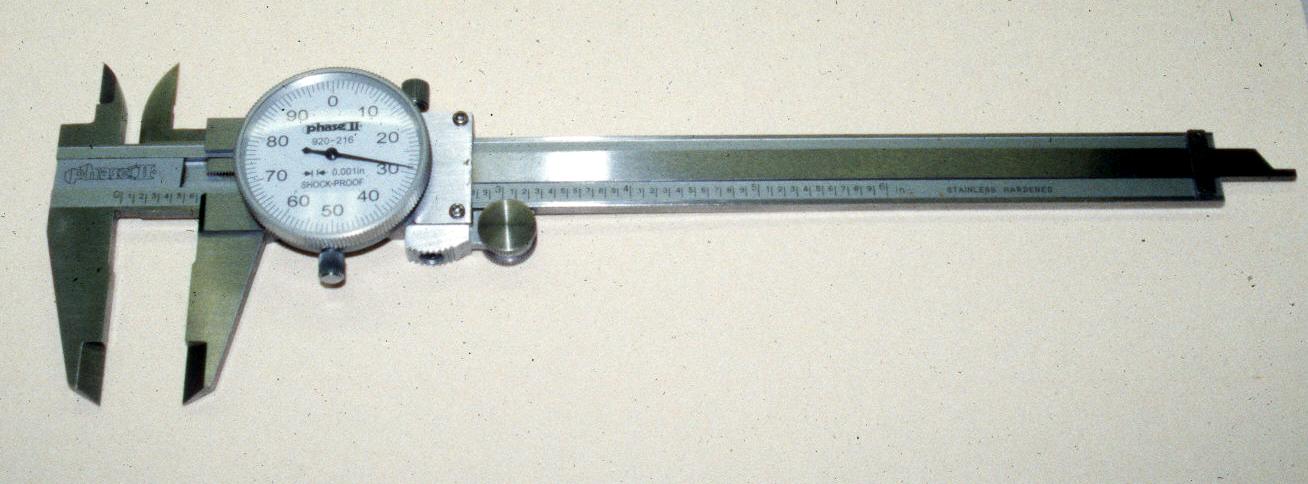  2.  Intake valve stem diameter = _______ 3.  Exhaust valve stem diameter = ______ 4.  Camshaft bearing diameter = _______ 5.  Piston diameter = ______		Check the factory specifications for exact location on the piston to measure the diameter.Location = ___________________________ 6.  Crankshaft main bearing journal diameter = ________________ 7.  Crankshaft rod bearing journal diameter = _________________